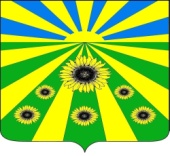 ПОСТАНОВЛЕНИЕ ПРОЕКТАДМИНИСТРАЦИИ РАССВЕТОВСКОГО СЕЛЬСКОГО ПОСЕЛЕНИЯ СТАРОМИНСКОГО РАЙОНАот ______________                                                                                        № ___п. РассветОб утверждении муниципальной программы Рассветовского сельского поселения Староминского района «Дорожное хозяйство и повышение безопасности дорожного движения на территории Рассветовского сельского поселения на 2024-2028г.» В соответствии с порядком принятия решения о разработке, формировании, реализации, оценки эффективности реализации муниципальных программ Рассветовского сельского поселения Староминского района, утвержденного постановлением администрации Рассветовского сельского поселения Староминского района от 28 сентября 2016 года № 158 «Об утверждении порядка разработки, формировании, реализации и оценки эффективности муниципальных программ Рассветовского сельского поселения Староминского района», постановлением  администрации Рассветовского сельского поселения Староминского района от 03 апреля 2017 года № 25 «О внесении изменений в постановление администрации Рассветовского сельского поселения Староминского района от 28.09.2016 года № 158 «Об утверждении порядка разработки, формировании, реализации и оценки эффективности муниципальных программ Рассветовского сельского поселения Староминского района», руководствуясь статьей 31 Устава Рассветовского сельского поселения Староминского района, п о с т а н о в л я ю:1. Утвердить муниципальную программу Рассветовского сельского поселения Староминского района «Дорожное хозяйство и повышение безопасности дорожного движения на территории Рассветовского сельского поселения» согласно приложению.2. Ведущему специалисту администрации Рассветовского сельского поселения Колчиной И.В. предусмотреть финансирование мероприятий муниципальной программы «Дорожное хозяйство и повышение безопасности дорожного движения на территории Рассветовского сельского поселения» в бюджете Рассветовского сельского поселения Староминского района на 2024-2028 годы.3. Ведущему специалисту администрации Рассветовского сельского поселения Бреевой Л.В. разместить настоящее постановление официальном сайте администрации Рассветовского сельского поселения Староминского района в информационно-телекоммуникационной сети «Интернет» http://www.rassvetsp.ru и обнародовать. 4. Контроль за выполнением настоящего постановления оставляю за собой.5. Настоящее постановление вступает в силу со дня его обнародования и распространяется на правоотношения возникшие с 1 января 2024 года. Исполняющий обязанностиГлавы Рассветовского сельского поселенияСтароминского района	 							А.Г.ФесенкоПРИЛОЖЕНИЕУТВЕРЖДЕНА постановлением администрации Рассветовского сельского поселенияСтароминского районаот _______________г.  № ____ПАСПОРТмуниципальной программы Рассветовского сельского поселения Староминского района«Дорожное хозяйство и повышение безопасности дорожного движения на территории Рассветовского сельского поселения» Характеристика текущего состояния и прогноз развития дорожного хозяйства и повышение безопасности дорожного движения на территории Рассветовского сельского поселения Староминского района1.1. Дорожное хозяйствоЭкономика Рассветовского сельского поселения напрямую зависит от эффективности работы транспортной инфраструктуры. Автомобильные дороги имеют важное хозяйственное значение для Рассветовского сельского поселения. Они обеспечивают жизнедеятельность внутри поселения, по ним осуществляются автомобильные перевозки грузов, сельхозпродукции и пассажиров. Сеть автомобильных дорог обеспечивает мобильность населения и доступ к материальным ресурсам.Основное влияние на уровень аварийности на дорогах оказывают нарушения водителями транспортных средств правил дорожного движения, состояние дорожного полотна улично-дорожной сети. С целью стабилизации безопасности дорожного движения и снижения аварийности  необходимо уделять особое внимание состоянию дорожного покрытия дорожной сети, нанесению линий дорожной разметки, наличия пешеходных дорожек, дорожных знаков, пешеходных ограждений на автомобильных дорогах общего пользования местного значения.В соответствии с перечнем автомобильных дорог общего пользования, находящегося в границах Рассветовского сельского поселения, утвержденным Решением Совета Рассветовского сельского поселения Староминского района от 02.09.2009 года № 42.7 « О внесении дополнений и изменений в приложение к решению Совета Рассветовского сельского поселения от 29.12.2008 г. №36.5 «Об утверждении перечня объектов имущества, передаваемого в собственность Рассветовского сельского поселения Староминского района», на территории Рассветовского сельского поселения имеется 26.53 км. автомобильных дорог общего пользования местного значения, из них асфальтобетонное покрытие – 6.41 км, грунтовое покрытие – 9,29 км, гравийное покрытие – 10,83 км.Благодаря реализации мероприятий муниципальной программы  в 2020-2023годах удалось улучшить качество предоставления транспортных услуг населению, значительно снижен рост социальной напряженности и количества обращений граждан с критикой в адрес органов местного самоуправления, а также снижен риск опасного поведения участников дорожного движения.Цели, задачи и целевые показателимуниципальной программыОсновной целью программы будет являться – развитие и содержание транспортной инфраструктуры, обеспечивающей комфортное проживание и безопасное движение граждан и автотранспорта на территории Рассветовского сельского поселения. 	Условиями достижения цели программы будут являться решение следующих задач:- организация комплекса мероприятий по выполнению работ по капитальному ремонту (ремонту) и содержанию дорожного полотна автомобильных дорог общего пользования местного значения, а так же объектов улично-дорожной сети поселения; - организация комплекса мероприятий по обеспечению безопасности дорожного движения. 	Для контроля за достижением цели предлагается использовать ряд  характеризующих ее целевых показателей, которые  приведены  в  приложении № 1 к паспорту муниципальной программы.Сроки реализации данной программы 2024-2028 год.Этапы не предусмотрены.Перечень и краткое описание основных мероприятий муниципальной программыМуниципальная программа состоит из следующих основных  мероприятий:1. Повышение транспортно – эксплуатационного состояния сети автомобильных дорог общего пользования местного значения и объектов транспортной инфраструктуры.2. Обеспечение безопасности дорожного движения на территории Рассветовского сельского поселенияВ рамках данных мероприятий будут реализовываться полномочия, связанные с организацией дорожной деятельности в отношении автомобильных дорог Рассветовского сельского поселения, так же  формирование улично-дорожной сети Рассветовского сельского поселения Староминского района, соответствующей потребностям населения, так же мероприятия по повышению безопасности дорожного движенияПеречень основных мероприятий муниципальной программы приведен в приложении № 2 к паспорту муниципальной программы.Обоснование ресурсного обеспечения муниципальной программы	Общая потребность в финансовых ресурсах для реализации мероприятий программы определяется прогнозом, исходя из нормативов затрат и расходов аналогичных видов работ в 2023 году. 	Объемы финансирования мероприятий могут уточняться в соответствии с решением о местном бюджете на соответствующий финансовый год.       Объемы финансирования мероприятий могут уточняться в соответствии с решением о местном бюджете на соответствующий финансовый год.Финансирование реализации муниципальной программы будет осуществляется за счет средств местного бюджета и на условиях софинансирования с краевым бюджетом. Субсидии из краевого бюджета бюджету Рассветовского сельского поселения будут предоставляться в рамках реализации мероприятий подпрограммы «Строительство, реконструкция, капитальный ремонт и ремонт автомобильных дорог общего пользования местного значения на территории Краснодарского края» государственной программы Краснодарского края «Развитие сети автомобильных дорог Краснодарского края».5 Методика оценки эффективности реализации муниципальной программыМетодика оценки эффективности реализации муниципальной  программы представляет собой алгоритм оценки фактической эффективности в процессе реализации муниципальной программы. Оценка эффективности реализации муниципальной программы рассчитывается на основании:степени реализации основных мероприятий, включенных в муниципальную  программу; степени соответствия запланированному уровню расходов и  эффективности использования финансовых ресурсов;степени достижения целей и решения задач муниципальной программы; Оценка эффективности реализации муниципальной программы проводится специалистами администрации  Рассветовского сельского поселения в срок до 1 апреля года, следующего за отчетным, на основе информации, необходимой для её проведения. Оценка эффективности реализации муниципальной программы проводится в соответствии с Методикой оценки эффективности реализации муниципальной программы  Рассветовского сельского поселения Староминского района согласно Порядка принятия решения о разработке, формировании, реализации, оценки эффективности реализации муниципальных программ Рассветовского сельского поселения Староминского района утвержденного постановление администрации Рассветовского сельского поселения Староминского района от  28 сентября 2016 года № 158, с изменениями от 03 апреля 2017 года № 25.6.Механизм реализации муниципальной программы и контроль за ее выполнениемТекущее управление муниципальной программой осуществляет координатор муниципальной программы - администрация Рассветовского сельского поселения Староминского района, которая:-обеспечивает разработку муниципальной программы, ее согласование с участниками муниципальной программы;-формирует структуру муниципальной программы и перечень участников муниципальной программы; -организует реализацию муниципальной программы, координацию деятельности участников муниципальной программы;-принимает решение о необходимости внесения в установленном порядке изменений в муниципальную программу;-несет ответственность за достижение целевых показателей муниципальной программы;-осуществляет подготовку предложений по объемам и источникам финансирования реализации муниципальной программы на основании предложений участников муниципальной программы; -для мониторинга реализации муниципальной программ подготавливается ежеквартальные и ежегодные отчеты предусмотренные пунктом 4.4.Порядка, абзацами следующего содержания:- координатор муниципальной программы ежеквартально, до 20 числа месяца, следующего за отчетным кварталом, предоставляет в администрацию заполненные отчетные формы ежеквартального мониторинга реализации муниципальной программы; -координатор муниципальной программы ежегодно, до 15 февраля года, следующего за отчетным годом, направляет в администрацию Рассветовского сельского поселения Староминского района, заполненные отчетные формы ежегодного мониторинга с пояснительной запиской (докладом) о ходе реализации муниципальной программы. Администрация Рассветовского сельского поселения Староминского района ежегодно, в срок до 1 апреля года, следующего за отчетным проводит оценку эффективности реализации муниципальной программы в соответствии с установленным порядком (Приложение 3).Контроль исполнения муниципальной программы осуществляет глава Рассветовского сельского поселения Староминского района.Специалист администрацииРассветовского сельского поселения Староминского района                                                                          Е.Е. ДерноваяПРИЛОЖЕНИЕ  №1к паспорту муниципальной программы«Дорожное хозяйство и повышение безопасности дорожного движения на территории Рассветовского сельского поселения»Целевые показатели муниципальной программы«Дорожное хозяйство и повышение безопасности дорожного движения на территории Рассветовского сельского поселения» Специалист 1 категории администрации Рассветовского сельского поселения  Староминского района                                                                                                                                                         Е.Е. Дерновая                                                                                                                ПРИЛОЖЕНИЕ № 2                                            к паспорту муниципальной программы                                              «Дорожное хозяйство и повышение безопасности                                                дорожного движения на территории                                                    Рассветовского сельского поселения»  Перечень основных мероприятий муниципальной программы«Дорожное хозяйство и повышение безопасности дорожного движения на территории  Рассветовского сельского поселения» поселения» Специалист 1 категорииРассветовского сельского поселенияСтароминского района                                                                                                                                                         Е.Е. ДерноваяПроведения оценки эффективности реализации муниципальной программы «Молодежь Рассветовского сельского поселения Староминского района»1.1. Проведения оценки эффективности реализации муниципальных программ Рассветовского сельского поселения Староминского района определяет правила и критерии оценки эффективности реализации муниципальных программ Рассветовского сельского поселения Староминского района(далее - Программ), позволяющие определить степень достижения целей и задач в зависимости от конечных результатов.1.2. Оценка Программ проводится администрацией Рассветовского сельского поселения Староминского района  ежегодно в срок до 1 апреля года, следующего за отчетным. 1.3. По результатам указанной оценки администрацией Рассветовского сельского поселения Староминского района может быть принято решение о необходимости прекращения или об изменении начиная с очередного финансового года ранее утвержденной муниципальной программы, в том числе необходимости изменения объема бюджетных ассигнований на финансовое обеспечение реализации муниципальной программы.1.4. Оценка эффективности реализации Программы проводится по критериям, установленным пунктом 2 Порядка.1.5. По результатам оценки эффективности реализации Программы присваивается рейтинг эффективности Программы (R) в отчетном году:1) высокая эффективность Программы - при 9,0 >=R = 10;2) достаточная эффективность Программы - при 8,9 >= R >= 6;3) низкая эффективность Программы - при 5,9 >= R >= 4;4) неэффективная реализация Программы при R < 3,9.1.6. Рейтинг эффективности Программы рассчитывается на основе балльных оценок по критериям с учетом их весовых коэффициентов по формуле:R= SUM (Yi x Bi),где: Yi - весовой коэффициент i-ro критерия;Bi- балльная оценка, присвоенная Программе по i-му критерию.Система критериев, применяемая для оценки эффективности муниципальной ПрограммыСпециалист 1 категории  администрацииРассветовского сельского поселенияСтароминского района							                                                                                   Е.Е. ДерноваяЛИСТ СОГЛАСОВАНИЯпроекта постановления администрации Рассветовского сельского поселения Староминского района от ______________ № _______                                                              Об утверждении муниципальной программы Рассветовского сельского поселения Староминского района «Дорожное хозяйство и повышение безопасности дорожного движения на территории Рассветовского сельского поселения на 2024-2028г.» Проект внесен:Специалист 1 категории администрации муниципального образования Рассветовского сельского поселенияСтароминского района                                                            Е. Е. Дерновая                                                                                                _____________2023 г.Проект согласован:Ведущий специалист администрации муниципального образованияРассветовского сельского поселенияСтароминского района                                                             И.В. Колчина                                                                                                   ___________2023 г.Проект согласован:Ведущий специалистадминистрации муниципального образованияРассветовского сельского поселенияСтароминского района                                                                А.Г.Фесенко                                                                                                  ___________20203г.Координатор муниципальной программыКоординатор подпрограммУчастники муниципальнойпрограммыадминистрация Рассветовского сельского поселения Староминского районане предусмотренадминистрация Рассветовского сельского поселения Староминского районаПодпрограммымуниципальной программы                       не предусмотреныЦели муниципальной программыРазвитие и содержание транспортной инфраструктуры, обеспечивающей комфортное проживание и безопасное движение граждан и автотранспорта на территории Рассветовского сельского поселения.Этапы и сроки  реализации муниципальной программы Этапы не предусмотрены Сроки реализации 2024 -2028годы Объемы и источники финансированиямуниципальной программыОбщий объем бюджетных ассигнований  необходимых на реализацию мероприятий муниципальной программы составляет  10 899,0 тыс. рублей,в том числе по годам реализации:2024 год -  2 135,0 тыс. рублей2025 год –2 156,0 тыс. рублей2026 год –2 178,0 тыс. рублей2027 год –2 205,0 тыс. рублей2028 год –2 225,0 тыс. рублейГоды реализацииОбъемы финансирования, тыс. рублейОбъемы финансирования, тыс. рублейОбъемы финансирования, тыс. рублейОбъемы финансирования, тыс. рублейОбъемы финансирования, тыс. рублейОбъемы финансирования, тыс. рублейОбъемы финансирования, тыс. рублейОбъемы финансирования, тыс. рублейОбъемы финансирования, тыс. рублейОбъемы финансирования, тыс. рублейОбъемы финансирования, тыс. рублейОбъемы финансирования, тыс. рублейГоды реализацииВсегоВсегоВсегоВсегов разрезе источников финансированияв разрезе источников финансированияв разрезе источников финансированияв разрезе источников финансированияв разрезе источников финансированияв разрезе источников финансированияв разрезе источников финансированияв разрезе источников финансированияГоды реализацииВсегоВсегоВсегоВсегоместные бюджетыместные бюджетыкраевой бюджеткраевой бюджетфедеральный бюджетфедеральный бюджетфедеральный бюджетвнебюджетные источники1222233445556Отдельные мероприятия муниципальной программы  «Дорожное хозяйство и повышение безопасности дорожного движения на территории Рассветовского  сельского поселения Староминского района»Отдельные мероприятия муниципальной программы  «Дорожное хозяйство и повышение безопасности дорожного движения на территории Рассветовского  сельского поселения Староминского района»Отдельные мероприятия муниципальной программы  «Дорожное хозяйство и повышение безопасности дорожного движения на территории Рассветовского  сельского поселения Староминского района»Отдельные мероприятия муниципальной программы  «Дорожное хозяйство и повышение безопасности дорожного движения на территории Рассветовского  сельского поселения Староминского района»Отдельные мероприятия муниципальной программы  «Дорожное хозяйство и повышение безопасности дорожного движения на территории Рассветовского  сельского поселения Староминского района»Отдельные мероприятия муниципальной программы  «Дорожное хозяйство и повышение безопасности дорожного движения на территории Рассветовского  сельского поселения Староминского района»Отдельные мероприятия муниципальной программы  «Дорожное хозяйство и повышение безопасности дорожного движения на территории Рассветовского  сельского поселения Староминского района»Отдельные мероприятия муниципальной программы  «Дорожное хозяйство и повышение безопасности дорожного движения на территории Рассветовского  сельского поселения Староминского района»Отдельные мероприятия муниципальной программы  «Дорожное хозяйство и повышение безопасности дорожного движения на территории Рассветовского  сельского поселения Староминского района»Отдельные мероприятия муниципальной программы  «Дорожное хозяйство и повышение безопасности дорожного движения на территории Рассветовского  сельского поселения Староминского района»Отдельные мероприятия муниципальной программы  «Дорожное хозяйство и повышение безопасности дорожного движения на территории Рассветовского  сельского поселения Староминского района»Отдельные мероприятия муниципальной программы  «Дорожное хозяйство и повышение безопасности дорожного движения на территории Рассветовского  сельского поселения Староминского района»Отдельные мероприятия муниципальной программы  «Дорожное хозяйство и повышение безопасности дорожного движения на территории Рассветовского  сельского поселения Староминского района»Основное мероприятие № 1 « Повышение транспортно – эксплуатационного состояния сети автомобильных дорог общего пользования местного значения и объектов транспортной инфраструктуры »Основное мероприятие № 1 « Повышение транспортно – эксплуатационного состояния сети автомобильных дорог общего пользования местного значения и объектов транспортной инфраструктуры »Основное мероприятие № 1 « Повышение транспортно – эксплуатационного состояния сети автомобильных дорог общего пользования местного значения и объектов транспортной инфраструктуры »Основное мероприятие № 1 « Повышение транспортно – эксплуатационного состояния сети автомобильных дорог общего пользования местного значения и объектов транспортной инфраструктуры »Основное мероприятие № 1 « Повышение транспортно – эксплуатационного состояния сети автомобильных дорог общего пользования местного значения и объектов транспортной инфраструктуры »Основное мероприятие № 1 « Повышение транспортно – эксплуатационного состояния сети автомобильных дорог общего пользования местного значения и объектов транспортной инфраструктуры »Основное мероприятие № 1 « Повышение транспортно – эксплуатационного состояния сети автомобильных дорог общего пользования местного значения и объектов транспортной инфраструктуры »Основное мероприятие № 1 « Повышение транспортно – эксплуатационного состояния сети автомобильных дорог общего пользования местного значения и объектов транспортной инфраструктуры »Основное мероприятие № 1 « Повышение транспортно – эксплуатационного состояния сети автомобильных дорог общего пользования местного значения и объектов транспортной инфраструктуры »Основное мероприятие № 1 « Повышение транспортно – эксплуатационного состояния сети автомобильных дорог общего пользования местного значения и объектов транспортной инфраструктуры »Основное мероприятие № 1 « Повышение транспортно – эксплуатационного состояния сети автомобильных дорог общего пользования местного значения и объектов транспортной инфраструктуры »Основное мероприятие № 1 « Повышение транспортно – эксплуатационного состояния сети автомобильных дорог общего пользования местного значения и объектов транспортной инфраструктуры »Основное мероприятие № 1 « Повышение транспортно – эксплуатационного состояния сети автомобильных дорог общего пользования местного значения и объектов транспортной инфраструктуры »202420242 135,02 135,02 135,02 135,02 135,02 135,00,00,00,00,00,0202520252 156,02 156,02 156,02 156,02 156,02 156,00,00,00,00,00,0202620262 178,02 178,02 178,02 173,02 173,02 173,00,00,00,00,00,0202720272 205,02 205,02 205,02 205,02 205,02 205,00,00,00,00,00,0202820282 225,02 225,02 225,02 225,02 225,02 225,00,00,00,00,00,0Всего по основному мероприятию №1Всего по основному мероприятию №110 899,010 899,010 899,010 899,010 899,010 899,00,00,00,00,00,0Основное мероприятие № 2 «Повышение безопасности дорожного движения на территории Рассветовского сельского поселения»Основное мероприятие № 2 «Повышение безопасности дорожного движения на территории Рассветовского сельского поселения»Основное мероприятие № 2 «Повышение безопасности дорожного движения на территории Рассветовского сельского поселения»Основное мероприятие № 2 «Повышение безопасности дорожного движения на территории Рассветовского сельского поселения»Основное мероприятие № 2 «Повышение безопасности дорожного движения на территории Рассветовского сельского поселения»Основное мероприятие № 2 «Повышение безопасности дорожного движения на территории Рассветовского сельского поселения»Основное мероприятие № 2 «Повышение безопасности дорожного движения на территории Рассветовского сельского поселения»Основное мероприятие № 2 «Повышение безопасности дорожного движения на территории Рассветовского сельского поселения»Основное мероприятие № 2 «Повышение безопасности дорожного движения на территории Рассветовского сельского поселения»Основное мероприятие № 2 «Повышение безопасности дорожного движения на территории Рассветовского сельского поселения»Основное мероприятие № 2 «Повышение безопасности дорожного движения на территории Рассветовского сельского поселения»Основное мероприятие № 2 «Повышение безопасности дорожного движения на территории Рассветовского сельского поселения»Основное мероприятие № 2 «Повышение безопасности дорожного движения на территории Рассветовского сельского поселения»202420242024613,0613,0613,0613,0613,00,00,00,00,00,0202520252025573,0573,0573,5573,5573,50,00,00,00,00,0202620262026551,0551,0551,0551,0551,00,00,00,00,00,0202720272027550,0550,0550,0550,0550,00,00,00,00,00,0202820282028580,0580,0580,0580,0580,00,00,00,00,00,0Всего по основному        мероприятию№2Всего по основному        мероприятию№2Всего по основному        мероприятию№2Всего по основному        мероприятию№22 867,52 867,52 867,52 867,50,00,00,00,00,0Общий объем финансирования по муниципальной программеОбщий объем финансирования по муниципальной программеОбщий объем финансирования по муниципальной программеОбщий объем финансирования по муниципальной программеОбщий объем финансирования по муниципальной программеОбщий объем финансирования по муниципальной программеОбщий объем финансирования по муниципальной программеОбщий объем финансирования по муниципальной программеОбщий объем финансирования по муниципальной программеОбщий объем финансирования по муниципальной программеОбщий объем финансирования по муниципальной программеОбщий объем финансирования по муниципальной программеОбщий объем финансирования по муниципальной программе2024202420242 135,02 135,02 135,02 135,02 135,00,00,00,00,00,02025202520252 156,02 156,02 156,02 156,02 156,00,00,00,00,00,02026202620262 178,02 178,02 178,02 178,02 178,00,00,00,00,00,02027202720272 205,02 205,02 205,02 205,02 205,00,00,00,00,00,02028202820282 225,02 225,02 256,02 256,02 256,00,00,00,00,00,0Всего по программеВсего по программеВсего по программе10 899,010 899,010 894,010 894,010 894,00,00,00,00,0»0,0»№п/пНаименование целевого показателяЕдиницаизмеренияЕдиницаизмеренияЗначение показателейЗначение показателейЗначение показателейЗначение показателейЗначение показателейЗначение показателейЗначение показателей№п/пНаименование целевого показателяЕдиницаизмеренияЕдиницаизмерения2024 год2025 год2026202720272028 год2028 год123345661.Муниципальная программа «Дорожное хозяйство и повышение безопасности дорожного движения на территории Рассветовского сельского поселения» Муниципальная программа «Дорожное хозяйство и повышение безопасности дорожного движения на территории Рассветовского сельского поселения» Муниципальная программа «Дорожное хозяйство и повышение безопасности дорожного движения на территории Рассветовского сельского поселения» Муниципальная программа «Дорожное хозяйство и повышение безопасности дорожного движения на территории Рассветовского сельского поселения» Муниципальная программа «Дорожное хозяйство и повышение безопасности дорожного движения на территории Рассветовского сельского поселения» Муниципальная программа «Дорожное хозяйство и повышение безопасности дорожного движения на территории Рассветовского сельского поселения» Муниципальная программа «Дорожное хозяйство и повышение безопасности дорожного движения на территории Рассветовского сельского поселения» Муниципальная программа «Дорожное хозяйство и повышение безопасности дорожного движения на территории Рассветовского сельского поселения» Муниципальная программа «Дорожное хозяйство и повышение безопасности дорожного движения на территории Рассветовского сельского поселения» Муниципальная программа «Дорожное хозяйство и повышение безопасности дорожного движения на территории Рассветовского сельского поселения» 1.1Целевой показатель:Снижение количества дорожно-транспортных происшествийЦелевой показатель:Снижение количества дорожно-транспортных происшествий%100%100%100%100%100% 100% 100%1.2Целевой показатель:Протяженность грейдированных дорог Целевой показатель:Протяженность грейдированных дорог км10,8310,09,68,08,07,77,71.3Целевой показатель:Протяженность дорог с асфальтобетонным покрытиемЦелевой показатель:Протяженность дорог с асфальтобетонным покрытиемкм6,416.416,416,416,416.416.411.4Целевой показатель:Протяженность отремонтированных участков дорог с асфальтобетонным покрытиемЦелевой показатель:Протяженность отремонтированных участков дорог с асфальтобетонным покрытием км0.750.520,520,520,520,520,521.5Целевой показатель:Протяженность отремонтированных участков дорог с  гравийным покрытиемЦелевой показатель:Протяженность отремонтированных участков дорог с  гравийным покрытиемкм1,01,51,51,51.61.61,61.6Целевой показатель:Протяженность отремонтированных тротуаров с асфальтобетонным покрытиемЦелевой показатель:Протяженность отремонтированных тротуаров с асфальтобетонным покрытиемкм0,20.20,30,30.30.30,2№п/пНаименование мероприятияИсточники финансированияОбъем финансиро-вания,всего(тыс. руб)В том числе по годамВ том числе по годамВ том числе по годамВ том числе по годамВ том числе по годамНепосредственный результат реализации мероприятияУчастник муниципальной программы№п/пНаименование мероприятияИсточники финансированияОбъем финансиро-вания,всего(тыс. руб)20242025202620272028Непосредственный результат реализации мероприятияУчастник муниципальной программы1234567891Отдельные мероприятия муниципальной программы «Дорожное хозяйство и повышение безопасности дорожного движения на территории Староминского сельского поселения»Отдельные мероприятия муниципальной программы «Дорожное хозяйство и повышение безопасности дорожного движения на территории Староминского сельского поселения»Отдельные мероприятия муниципальной программы «Дорожное хозяйство и повышение безопасности дорожного движения на территории Староминского сельского поселения»Отдельные мероприятия муниципальной программы «Дорожное хозяйство и повышение безопасности дорожного движения на территории Староминского сельского поселения»Отдельные мероприятия муниципальной программы «Дорожное хозяйство и повышение безопасности дорожного движения на территории Староминского сельского поселения»Отдельные мероприятия муниципальной программы «Дорожное хозяйство и повышение безопасности дорожного движения на территории Староминского сельского поселения»Отдельные мероприятия муниципальной программы «Дорожное хозяйство и повышение безопасности дорожного движения на территории Староминского сельского поселения»Отдельные мероприятия муниципальной программы «Дорожное хозяйство и повышение безопасности дорожного движения на территории Староминского сельского поселения»Отдельные мероприятия муниципальной программы «Дорожное хозяйство и повышение безопасности дорожного движения на территории Староминского сельского поселения»Отдельные мероприятия муниципальной программы «Дорожное хозяйство и повышение безопасности дорожного движения на территории Староминского сельского поселения»Основное мероприятие №1Повышение транспортно –эксплуатационного состояния сети автомобильных дорог общего пользования местного значения и объектов транспортной инфраструктурыместный бюджет10 899,02 135,02 156,02 178,02 205,02 225,0Основное мероприятие №1Повышение транспортно –эксплуатационного состояния сети автомобильных дорог общего пользования местного значения и объектов транспортной инфраструктурыкраевой бюджет0,00,00,00,00,00,0Основное мероприятие №1Повышение транспортно –эксплуатационного состояния сети автомобильных дорог общего пользования местного значения и объектов транспортной инфраструктурыфедеральный бюджет0,00,00,00,00,00,0Основное мероприятие №1Повышение транспортно –эксплуатационного состояния сети автомобильных дорог общего пользования местного значения и объектов транспортной инфраструктурывнебюджетные источники0,00,00,00,00,00,0Основное мероприятие №1Повышение транспортно –эксплуатационного состояния сети автомобильных дорог общего пользования местного значения и объектов транспортной инфраструктурывсего10 899,02 135,02 156,02 178,02 205,02 225,0Мероприятие № 1.1Мероприятия по капитальному ремонту, ремонту, содержанию автомобильных дорог общего пользования местного значения  имеющих гравийное покрытие, включая инженерные изыскания, разработку проектной документации, проведение экспертиз, грейдирование дорогвсего7 331,51522,01582,51407,01425,01 395,0Выполнение комплекса работ по поддержанию надлежащего технического состояния автомобильных дорог с гравийным покрытием:2024г.- ремонт ул. Толстова (вторая часть) п.Первомайский- 0,2 км;ремонт ул. Молодежная п. Рассвет – 0,15 км;ремонт ул. Щорса п.Дальний – 0,2 км;ремонт ул. Молодежная (дорога к кладбищу) п. Рассвет – 0,2 км;2025г.- ремонт п.Первомайский ул.Школьная – 0,2 км;п.Дальний ул. К. Маркса – 0,2 км;п. Восточный ул.Большевистская  -0,2км;п. Заря ул. Кирова – 0,2 км;п. Рассвет ул. Мира – 0,2 км; п. Рассвет ул. Кузнечная – 0,2 км; 2027г.- ремонт п. Первомайский пер.Школьный (вторая часть) – 0,2 км; п. Первомайский ул.Трудовая – 0,2 км; п.Заря ул. Шевченко (первая часть) – 0,2 км;2028г. – ремонт ул. Трудовая (вторая часть) п. Первомайский – 0,2 км;п.Заря ул. Шевченко (вторая часть) – 0,2 км;Администрация Рассветовского сельского поселенияСтароминскогорайонаМероприятие № 1.1Мероприятия по капитальному ремонту, ремонту, содержанию автомобильных дорог общего пользования местного значения  имеющих гравийное покрытие, включая инженерные изыскания, разработку проектной документации, проведение экспертиз, грейдирование дорогместный бюджет7 331,51522,01582,51407,01425,01 395,0Выполнение комплекса работ по поддержанию надлежащего технического состояния автомобильных дорог с гравийным покрытием:2024г.- ремонт ул. Толстова (вторая часть) п.Первомайский- 0,2 км;ремонт ул. Молодежная п. Рассвет – 0,15 км;ремонт ул. Щорса п.Дальний – 0,2 км;ремонт ул. Молодежная (дорога к кладбищу) п. Рассвет – 0,2 км;2025г.- ремонт п.Первомайский ул.Школьная – 0,2 км;п.Дальний ул. К. Маркса – 0,2 км;п. Восточный ул.Большевистская  -0,2км;п. Заря ул. Кирова – 0,2 км;п. Рассвет ул. Мира – 0,2 км; п. Рассвет ул. Кузнечная – 0,2 км; 2027г.- ремонт п. Первомайский пер.Школьный (вторая часть) – 0,2 км; п. Первомайский ул.Трудовая – 0,2 км; п.Заря ул. Шевченко (первая часть) – 0,2 км;2028г. – ремонт ул. Трудовая (вторая часть) п. Первомайский – 0,2 км;п.Заря ул. Шевченко (вторая часть) – 0,2 км;Администрация Рассветовского сельского поселенияСтароминскогорайонаМероприятие № 1.1Мероприятия по капитальному ремонту, ремонту, содержанию автомобильных дорог общего пользования местного значения  имеющих гравийное покрытие, включая инженерные изыскания, разработку проектной документации, проведение экспертиз, грейдирование дорогкраевой бюджет0,00,00,00,00,00,0Выполнение комплекса работ по поддержанию надлежащего технического состояния автомобильных дорог с гравийным покрытием:2024г.- ремонт ул. Толстова (вторая часть) п.Первомайский- 0,2 км;ремонт ул. Молодежная п. Рассвет – 0,15 км;ремонт ул. Щорса п.Дальний – 0,2 км;ремонт ул. Молодежная (дорога к кладбищу) п. Рассвет – 0,2 км;2025г.- ремонт п.Первомайский ул.Школьная – 0,2 км;п.Дальний ул. К. Маркса – 0,2 км;п. Восточный ул.Большевистская  -0,2км;п. Заря ул. Кирова – 0,2 км;п. Рассвет ул. Мира – 0,2 км; п. Рассвет ул. Кузнечная – 0,2 км; 2027г.- ремонт п. Первомайский пер.Школьный (вторая часть) – 0,2 км; п. Первомайский ул.Трудовая – 0,2 км; п.Заря ул. Шевченко (первая часть) – 0,2 км;2028г. – ремонт ул. Трудовая (вторая часть) п. Первомайский – 0,2 км;п.Заря ул. Шевченко (вторая часть) – 0,2 км;Администрация Рассветовского сельского поселенияСтароминскогорайонаМероприятие № 1.1Мероприятия по капитальному ремонту, ремонту, содержанию автомобильных дорог общего пользования местного значения  имеющих гравийное покрытие, включая инженерные изыскания, разработку проектной документации, проведение экспертиз, грейдирование дорогфедеральный бюджет0,00,00,00,00,00,0Выполнение комплекса работ по поддержанию надлежащего технического состояния автомобильных дорог с гравийным покрытием:2024г.- ремонт ул. Толстова (вторая часть) п.Первомайский- 0,2 км;ремонт ул. Молодежная п. Рассвет – 0,15 км;ремонт ул. Щорса п.Дальний – 0,2 км;ремонт ул. Молодежная (дорога к кладбищу) п. Рассвет – 0,2 км;2025г.- ремонт п.Первомайский ул.Школьная – 0,2 км;п.Дальний ул. К. Маркса – 0,2 км;п. Восточный ул.Большевистская  -0,2км;п. Заря ул. Кирова – 0,2 км;п. Рассвет ул. Мира – 0,2 км; п. Рассвет ул. Кузнечная – 0,2 км; 2027г.- ремонт п. Первомайский пер.Школьный (вторая часть) – 0,2 км; п. Первомайский ул.Трудовая – 0,2 км; п.Заря ул. Шевченко (первая часть) – 0,2 км;2028г. – ремонт ул. Трудовая (вторая часть) п. Первомайский – 0,2 км;п.Заря ул. Шевченко (вторая часть) – 0,2 км;Администрация Рассветовского сельского поселенияСтароминскогорайонаМероприятие № 1.1Мероприятия по капитальному ремонту, ремонту, содержанию автомобильных дорог общего пользования местного значения  имеющих гравийное покрытие, включая инженерные изыскания, разработку проектной документации, проведение экспертиз, грейдирование дорогвнебюджетные источники0,00,00,00,00,00,0Выполнение комплекса работ по поддержанию надлежащего технического состояния автомобильных дорог с гравийным покрытием:2024г.- ремонт ул. Толстова (вторая часть) п.Первомайский- 0,2 км;ремонт ул. Молодежная п. Рассвет – 0,15 км;ремонт ул. Щорса п.Дальний – 0,2 км;ремонт ул. Молодежная (дорога к кладбищу) п. Рассвет – 0,2 км;2025г.- ремонт п.Первомайский ул.Школьная – 0,2 км;п.Дальний ул. К. Маркса – 0,2 км;п. Восточный ул.Большевистская  -0,2км;п. Заря ул. Кирова – 0,2 км;п. Рассвет ул. Мира – 0,2 км; п. Рассвет ул. Кузнечная – 0,2 км; 2027г.- ремонт п. Первомайский пер.Школьный (вторая часть) – 0,2 км; п. Первомайский ул.Трудовая – 0,2 км; п.Заря ул. Шевченко (первая часть) – 0,2 км;2028г. – ремонт ул. Трудовая (вторая часть) п. Первомайский – 0,2 км;п.Заря ул. Шевченко (вторая часть) – 0,2 км;Администрация Рассветовского сельского поселенияСтароминскогорайонаМероприятие № 1.2.капитальный ремонт и ремонт автомобильных дорог общего пользования местного значения имеющих асфальтобетонного  покрытие, включая инженерные изыскания, разработку проектной документации,  проведение экспертиз всего700,00,00,0220,0230,0250,0Ремонт автомобильной дороги и тротуара с учетом графика выполнения работ последующим объектам:2026г. - ремонт ул. Мира  п. Рассвет – 0.25км;2027г. – ул. Молодежная (к кладбищу) п. Рассвет -0,1 км;2028г.ремонт тротуара ул.Мира п.Рассвет -0,3 км;АдминистрацияРассветовского сельского поселенияСтароминскогорайонаМероприятие № 1.2.капитальный ремонт и ремонт автомобильных дорог общего пользования местного значения имеющих асфальтобетонного  покрытие, включая инженерные изыскания, разработку проектной документации,  проведение экспертиз местный бюджет700,00,00,0220,0230,0250,0Ремонт автомобильной дороги и тротуара с учетом графика выполнения работ последующим объектам:2026г. - ремонт ул. Мира  п. Рассвет – 0.25км;2027г. – ул. Молодежная (к кладбищу) п. Рассвет -0,1 км;2028г.ремонт тротуара ул.Мира п.Рассвет -0,3 км;АдминистрацияРассветовского сельского поселенияСтароминскогорайонаМероприятие № 1.2.капитальный ремонт и ремонт автомобильных дорог общего пользования местного значения имеющих асфальтобетонного  покрытие, включая инженерные изыскания, разработку проектной документации,  проведение экспертиз краевой бюджет0,00,00,00,00,00,0Ремонт автомобильной дороги и тротуара с учетом графика выполнения работ последующим объектам:2026г. - ремонт ул. Мира  п. Рассвет – 0.25км;2027г. – ул. Молодежная (к кладбищу) п. Рассвет -0,1 км;2028г.ремонт тротуара ул.Мира п.Рассвет -0,3 км;АдминистрацияРассветовского сельского поселенияСтароминскогорайонаМероприятие № 1.2.капитальный ремонт и ремонт автомобильных дорог общего пользования местного значения имеющих асфальтобетонного  покрытие, включая инженерные изыскания, разработку проектной документации,  проведение экспертиз федеральный бюджет0,00,00.00,00,00,0Ремонт автомобильной дороги и тротуара с учетом графика выполнения работ последующим объектам:2026г. - ремонт ул. Мира  п. Рассвет – 0.25км;2027г. – ул. Молодежная (к кладбищу) п. Рассвет -0,1 км;2028г.ремонт тротуара ул.Мира п.Рассвет -0,3 км;АдминистрацияРассветовского сельского поселенияСтароминскогорайонаМероприятие № 1.2.капитальный ремонт и ремонт автомобильных дорог общего пользования местного значения имеющих асфальтобетонного  покрытие, включая инженерные изыскания, разработку проектной документации,  проведение экспертиз внебюджетные источники0,00,00,00,00,00,0Ремонт автомобильной дороги и тротуара с учетом графика выполнения работ последующим объектам:2026г. - ремонт ул. Мира  п. Рассвет – 0.25км;2027г. – ул. Молодежная (к кладбищу) п. Рассвет -0,1 км;2028г.ремонт тротуара ул.Мира п.Рассвет -0,3 км;АдминистрацияРассветовского сельского поселенияСтароминскогорайонаОсновное мероприятие № 2Повышение безопасности дорожного движения на территории Рассветовского сельского поселениявсего2 867,5613,0573,5551,0550,0580,0Администрация Рассветовского сельского поселенияСтароминского районаОсновное мероприятие № 2Повышение безопасности дорожного движения на территории Рассветовского сельского поселенияместный бюджет2 867,5520,0573,5551,0550,0580,0Администрация Рассветовского сельского поселенияСтароминского районаОсновное мероприятие № 2Повышение безопасности дорожного движения на территории Рассветовского сельского поселениякраевой бюджет0,00,00,00,00,00,0Администрация Рассветовского сельского поселенияСтароминского районаОсновное мероприятие № 2Повышение безопасности дорожного движения на территории Рассветовского сельского поселенияфедеральный бюджет0,00,00,00,00,00,0Администрация Рассветовского сельского поселенияСтароминского районаОсновное мероприятие № 2Повышение безопасности дорожного движения на территории Рассветовского сельского поселениявнебюджетные источники0,00,00,00,00,00,0Администрация Рассветовского сельского поселенияСтароминского районаМероприятие № 2.1Содержание элементов обустройства автомобильных дорог местного значения всего370,090,070,070,070,070,0-приобретение и установка дорожных знаков;- покос сорной растительности на обочинах дорог;-нанесение (обновление ) дорожной разметки на пешеходном переходе ул.Зеленая; нанесение горизонтальной разметки по ул. Зеленая п.РассветАдминистрация Рассветовского сельского поселенияСтароминского районаМероприятие № 2.1Содержание элементов обустройства автомобильных дорог местного значения местный бюджет370,090,070,070,070,070,0-приобретение и установка дорожных знаков;- покос сорной растительности на обочинах дорог;-нанесение (обновление ) дорожной разметки на пешеходном переходе ул.Зеленая; нанесение горизонтальной разметки по ул. Зеленая п.РассветАдминистрация Рассветовского сельского поселенияСтароминского районаМероприятие № 2.1Содержание элементов обустройства автомобильных дорог местного значения краевой бюджет0,00,00,00,00,00,0-приобретение и установка дорожных знаков;- покос сорной растительности на обочинах дорог;-нанесение (обновление ) дорожной разметки на пешеходном переходе ул.Зеленая; нанесение горизонтальной разметки по ул. Зеленая п.РассветАдминистрация Рассветовского сельского поселенияСтароминского районаМероприятие № 2.1Содержание элементов обустройства автомобильных дорог местного значения федеральный бюджет0,00,00,00,00,00,0-приобретение и установка дорожных знаков;- покос сорной растительности на обочинах дорог;-нанесение (обновление ) дорожной разметки на пешеходном переходе ул.Зеленая; нанесение горизонтальной разметки по ул. Зеленая п.РассветАдминистрация Рассветовского сельского поселенияСтароминского районаМероприятие № 2.1Содержание элементов обустройства автомобильных дорог местного значения внебюджетные источники0,00,00,00,00,00,0-приобретение и установка дорожных знаков;- покос сорной растительности на обочинах дорог;-нанесение (обновление ) дорожной разметки на пешеходном переходе ул.Зеленая; нанесение горизонтальной разметки по ул. Зеленая п.РассветАдминистрация Рассветовского сельского поселенияСтароминского района2.2.Мероприятие № 2.2Содержание сети уличного освещения для обеспечения безопасности дорожного движения на территории Рассветовского сельского поселениявсего1581,0300,0300,0311,0320,0350,0п. Рассвет;п.Первомайский; п. Заря;п.Придорожный;п. Восточный;п.ДальнийАдминистрация Рассветовского сельского поселенияСтароминского района2.2.Мероприятие № 2.2Содержание сети уличного освещения для обеспечения безопасности дорожного движения на территории Рассветовского сельского поселенияместный бюджет1581,0300,0300,0311,0320,0350,0п. Рассвет;п.Первомайский; п. Заря;п.Придорожный;п. Восточный;п.ДальнийАдминистрация Рассветовского сельского поселенияСтароминского района2.2.Мероприятие № 2.2Содержание сети уличного освещения для обеспечения безопасности дорожного движения на территории Рассветовского сельского поселениякраевой бюджет0,00,00,00,00,00,0п. Рассвет;п.Первомайский; п. Заря;п.Придорожный;п. Восточный;п.ДальнийАдминистрация Рассветовского сельского поселенияСтароминского района2.2.Мероприятие № 2.2Содержание сети уличного освещения для обеспечения безопасности дорожного движения на территории Рассветовского сельского поселенияфедеральный бюджет0,00,00,00,00,00,0п. Рассвет;п.Первомайский; п. Заря;п.Придорожный;п. Восточный;п.ДальнийАдминистрация Рассветовского сельского поселенияСтароминского района2.2.Мероприятие № 2.2Содержание сети уличного освещения для обеспечения безопасности дорожного движения на территории Рассветовского сельского поселениявнебюджетные источники0,00,00,00,00,00,0п. Рассвет;п.Первомайский; п. Заря;п.Придорожный;п. Восточный;п.ДальнийАдминистрация Рассветовского сельского поселенияСтароминского района2.2.1Мероприятие № 2.2.1Обслуживание  и ремонт сети уличного освещения всего:898,5220,0200,0166,5156,0156,0Акт выполненных работ по содержание и ремонту сети уличного освещенияАдминистрация Рассветовского сельского поселенияСтароминского района2.2.1Мероприятие № 2.2.1Обслуживание  и ремонт сети уличного освещения местный бюджет898,5220,0200,0166,5156,0156,0Акт выполненных работ по содержание и ремонту сети уличного освещенияАдминистрация Рассветовского сельского поселенияСтароминского района2.2.1Мероприятие № 2.2.1Обслуживание  и ремонт сети уличного освещения краевой бюджет0,00,00,00,00,00,0Акт выполненных работ по содержание и ремонту сети уличного освещенияАдминистрация Рассветовского сельского поселенияСтароминского района2.2.1Мероприятие № 2.2.1Обслуживание  и ремонт сети уличного освещения федеральный бюджет0,00,00,00,00,00,0Акт выполненных работ по содержание и ремонту сети уличного освещенияАдминистрация Рассветовского сельского поселенияСтароминского района2.2.1Мероприятие № 2.2.1Обслуживание  и ремонт сети уличного освещения внебюджетные источники0,00,00,00,00,00,0Акт выполненных работ по содержание и ремонту сети уличного освещенияАдминистрация Рассветовского сельского поселенияСтароминского района2.2.3Распломбировка  3-х фазного прибора включенияВсего18,03,03,53,54,04,0Платежные поручения;Акт выполненных работАдминистрация Рассветовского сельского поселенияСтароминского района2.2.3Распломбировка  3-х фазного прибора включенияместный бюджет18,03,03,53,54,04,0Платежные поручения;Акт выполненных работАдминистрация Рассветовского сельского поселенияСтароминского района2.2.3Распломбировка  3-х фазного прибора включениякраевой бюджет0,00,00,00,00,00,0Платежные поручения;Акт выполненных работАдминистрация Рассветовского сельского поселенияСтароминского района2.2.3Распломбировка  3-х фазного прибора включенияфедеральный бюджет0,00,00,00,00,00,0Платежные поручения;Акт выполненных работАдминистрация Рассветовского сельского поселенияСтароминского района2.2.3Распломбировка  3-х фазного прибора включениявнебюджетные источники0,00,00,00,00,00,0Платежные поручения;Акт выполненных работАдминистрация Рассветовского сельского поселенияСтароминского районаИТОГО ПО ПРОГРАММЕ:Всего:10 899,02 135,02 156,02 178,02 205,02 225,0местный бюджет10 899,02 135,02 156,02 178,02 205,02 225,0краевой бюджет0,00,00,00,00,00,0 федеральный бюджет0,00,00,00,00,00,0внебюджетные источники0,00,00,00,00,00,0Приложение № 3к паспорту муниципальной программы «Дорожное хозяйство и повышение безопасности дорожного движения на территории Рассветовского сельского поселения»Nп/пОбозначение критерия (Х)Весовой коэффициент (Y)Формулировка критерияГрадацияБальная оценка (В)1234561XIY1 = 0,2Достижение целевых показателей1. Все показатели целей соответствуют или выше предусмотренных Программой101XIY1 = 0,2Достижение целевых показателей2. Более 80% показателей целей соответствуют или выше предусмотренных Программой61XIY1 = 0,2Достижение целевых показателей3. От 50 до 79% показателей целей соответствуют или выше предусмотренных Программой31XIY1 = 0,2Достижение целевых показателей4.Менее 50% показателей целей соответствуют или выше предусмотренных Программой02Х2Y2 = 0,2Качество годового отчета о реализации программы1.Отчет полностью соответствует установленным требованиям102Х2Y2 = 0,2Качество годового отчета о реализации программы2.Отчет содержит существенные отступления от установленных требований42Х2Y2 = 0,2Качество годового отчета о реализации программы3. Отчет не соответствует установленным требованиям и возвращен на переработку03ХЗY3 = 0,1Освоение средств районного бюджета (кроме экономии от проведения торгов и запросов котировок)1. Средства освоены на 100%103ХЗY3 = 0,1Освоение средств районного бюджета (кроме экономии от проведения торгов и запросов котировок)2. Средства освоены от 85 до 100%63ХЗY3 = 0,1Освоение средств районного бюджета (кроме экономии от проведения торгов и запросов котировок)3. Средства освоены менее чем на 85%04Х4Y4 = 0,3Освоение средств, предусмотренных бюджетами всех уровней (отношение кассовых расходов к объему ассигнований на реализацию Программы, предусмотренному бюджетами)1. Освоение 100%104Х4Y4 = 0,3Освоение средств, предусмотренных бюджетами всех уровней (отношение кассовых расходов к объему ассигнований на реализацию Программы, предусмотренному бюджетами)2. Освоение от 75 до 100%84Х4Y4 = 0,3Освоение средств, предусмотренных бюджетами всех уровней (отношение кассовых расходов к объему ассигнований на реализацию Программы, предусмотренному бюджетами)3. Освоение от 50 до 75%54Х4Y4 = 0,3Освоение средств, предусмотренных бюджетами всех уровней (отношение кассовых расходов к объему ассигнований на реализацию Программы, предусмотренному бюджетами)4. Освоение менее 50%05Х6Y6 = 0,1Выполнение мероприятий, предусмотренных в Программе1. Выполнены 100% мероприятий105Х6Y6 = 0,1Выполнение мероприятий, предусмотренных в Программе2. Выполнены от 80 до 99% мероприятий65Х6Y6 = 0,1Выполнение мероприятий, предусмотренных в Программе3. Выполнены от 65 до 79% мероприятий35Х6Y6 = 0,1Выполнение мероприятий, предусмотренных в Программе4. Выполнены менее 65% предусмотренных в Программе мероприятий06Х7Y7 = 0,1Достижение показателей эффективности (в зависимости от специфики Программы)1. Достигнуты 100% показателей эффективности106Х7Y7 = 0,1Достижение показателей эффективности (в зависимости от специфики Программы)2. Достигнуты от 85 до 99% показателей эффективности66Х7Y7 = 0,1Достижение показателей эффективности (в зависимости от специфики Программы)3. Достигнуты от 50 до 84% показателей эффективности36Х7Y7 = 0,1Достижение показателей эффективности (в зависимости от специфики Программы)4. Представлены показатели эффективности, не установленные в утвержденной Программе36Х7Y7 = 0,1Достижение показателей эффективности (в зависимости от специфики Программы)5. Достигнуты менее 50% показателей эффективности либо показатели эффективности не представлены0